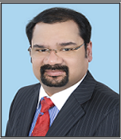 Pasupulaty Pasupulaty.117992@2freemail.com 	 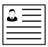 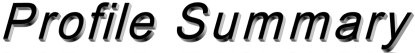 A Seasoned HR Strategic &Operations Professional with over 23 years of HR generalist expertise in Human Capital Management with broad based competencies in whole gamut of HR functions such as Strategic and Operational HR. A very Strategic, Analytic& a Cohesive thinker with an excellent track record of achievements within a short span. Conversant with all aspects of HR/Admin/PR and its emerging trends particularly in the Middle East Environment. Possess strong Communication, Analytical, Leadership and Team Skills. A Seasoned Organizer, Planner & Executor of HCM Strategies. Exceptional skills in Problem solving & Crises Management, Decision making and Leadership skills.  Multi-Talented and Multi-skilled with Cross-Functional abilities in driving HR directly into core Business Development strategies thereby harnessing the Human Capital of an organization to skill based Ideal performers with proven talent.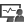 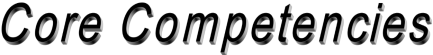 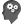 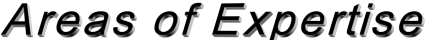 Highly skilled in Designand Implementation of HR Strategy / HR Initiatives as per business strategy of the OrganizationEmployee Engagement: Acquainted with all the processes right from Manpower Budgeting to Exit Interviews Talent Acquisitions: Have worked on various Multi-Diversified and Multi-Lingual workforce for Multi-Divisional entities Performance Management System (PMS): Steering policies and initiatives for identifying high Potential / Performance / Talentwithin organization while providingaccelerated developmental work assignments & trainingopportunitiesCompetency based Performance Management System (PMS): To devise and execute a comprehensive Performance Appraisal Process across all levels & establishframework for substantiating PAR linked to reward/incentive mechanismHR Quality: Design & Implementation of Training Modules, a Trainer on Soft Skills (Behavioral Traits) and MappingCompensation & Benefits: Devised and successfully implemented wages for diverse industry and backgrounds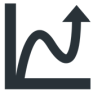 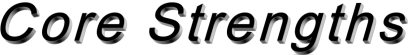 Employee Engagement: Diverse exposure in handling Human Capital Management (HCM) in Group/Corporate HR functions in Multi-Diversified Industries in India and in GCC regionStrategic HR: Integrate strategy into business processes resulting in increased profitability with low costsOD & Planning:  Restructured organizations into strategic business units with high end profitability& nurturing talentsExtensive Project Management experience in GCC region and handling it’s related implications with easeHuman Capital Management of hired Talent across all levels from Blue Collar to CEO levelDevised and Executed several performance linked compensation strategies for multi diversified industries Skills in handling Multi-Lingual workforce in Multi Diversified Industries in several organizations Exposure of Oracle HRMS applications & ERP solutions & brought about a simple procedural outputsExcellent exposure on all legal requirements both Labor / Civil matters and successfully represented casesLiaison with Immigration/MoL/Dubai Courts/Human Rights/Police/DeD/Real Estate/other departments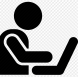 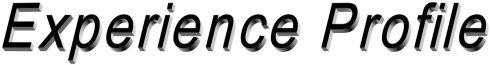 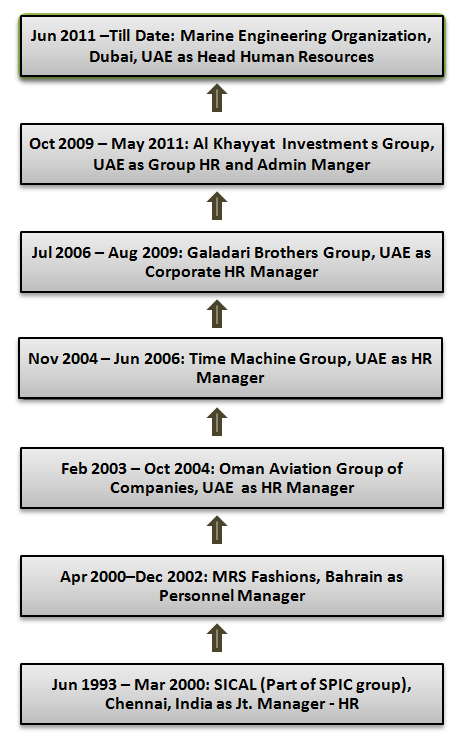 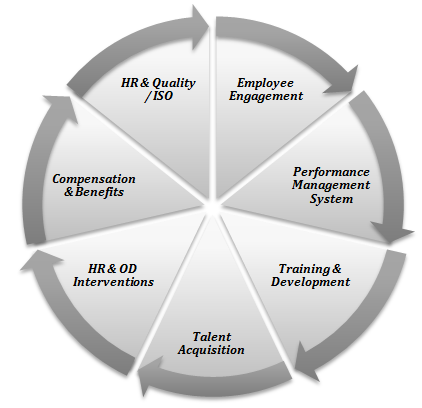 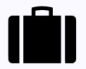 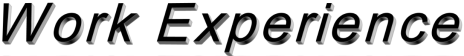 Company Wise/ Experience ProfileCompany Description: Indian based Group into Marine Engineering Industry with three major divisions in UAE with a diverse manpower of over 1,500 employees, with an estimated annual turnover of over AED.100 million, having establishments in India, Singapore and Oman. Reporting to Chairman & Managing Director.Business Activity: Indian based Group into Shipping, Ship Building, Ship repairing, Oil & Gas and Industrial Engineering and on the verge of establishing operations in Oman and Qatar as well.Accomplishments:Spearheading corporate HR/ Unit HR from scratch, linked department’s objectives to organization’s vision & mission resulting in achieving the goals effectively resulting in effective Human Capital Management (HCM)Well presuming and implementing HR strategies for start-up divisions involved in Turn Key projects effectivelyKeen-eye on increasing production linked Performance Management System resulting in increasing profitability by 25%Handling the responsibility of recruiting industrial engineer and skilled diverse manpowerEffectively restructuring HR, PR & Admin. Departments and its core objectives to suit business requirementsEssayed a pivotal role in:Maintaining and controlling ERP system for the organization for all departments in line with QMS for ISO certificationFunctioning as MR in establishing QMS for ISO 9001, 14001 & 18001 standards towards re-certification auditCompany Description: Locally owned group with six divisions having diverse businesses with work force of 2,000 employees and turnover close to AED 800 Million. Directly reported to Chairman of the Group & Managing Directors.Business Activity: Pharmaceuticals (Bin Sina Pharmacy), Medical & Laboratory, FMCG, Fitness, F & B, Contracting, Landscaping & Irrigation, Interior Décor, Modular Kitchens (JV), Facilities Management and Automobile.Accomplishments:Meticulously formulated HR strategies in the group involved in different sectors such as construction, interiors, landscaping / irrigations and modular kitchens, some being turn key projectsGained merit in implementing QMS for ISO Certification as a MR & Internal AuditorAccountable for:Closing key operational positions for the group to diversify the business into profitable venturesImplementing HRMS for the group through an Oracle platformPresuming & executing successfully a PMS Module and brought performance based Comp. & Ben. SystemEssayed a stellar role in setting up Corporate / Group HR and worked successfully towards Organizational restructuring linking into PCsCompany Description: A leading business conglomerate with twelve diversified divisions based in UAE having a workforce of 5,000 employees. Group turnover of over AED 2 Billion. Reported to Executive Board and later to Group CEO.Business Activity: Automobiles (Mazda), Industrial Trading ((JCB/Komatsu Trucks & AEB), Machinery, Engineering, Media (Khaleej Times), FMCG (Baskin Robbins / Dunkin Donuts), Tours & Travels, Manufacturing, Real Estate, IT (Fujitsu/Siemens), Retail, Trading, Entertainment (Plaza Cinemas) and Hospitality (Radisson SAS).Accomplishments:Formulated Group and Unit HR from scratch and worked successfully towards organizational restructuringSuccessfully implemented the key HR initiatives & strategies for several business units in the group involved in turn key projects Efficiently proposed PMS and Comp. & Ben. strategies for diversified manpower and linked to productivity effectivelySignificantly hired several key positions such as CEOs / CFOs / GMs / BUHs / managerial positions for various BUsSteered efforts in OD & planning initiatives for the group and brought about a progressive change in HR orientation in all the BUs through consistent multi tied feedback mechanismResponsible for right sized human capital through talent mapping and resulted in loss making bus to become productiveActively created Oracle HRMS through ERP packages from age old system platformsEffectively closed several emiratization positions and mapped their Training & Development for excellenceCompany Description: A Dubai based group of companies with six active divisions having diversified business interests with total staff strength of 1000 employees. Reported to President and CEO of the Group.Business Activity: Trading (Perfumery & Branded Cosmetic Products), Trading (Re-export of these products), Interior Décor, Spas & Saloons (PBSS), Hospitality, Real Estate and Retail.Accomplishments:Essayed a stellar role in planning & executing key HR initiatives & strategies for several BUs in the group involved in Turn Key Projects resulting in productivitySignificantly worked on proposed PMS & linked Comp. & Ben. System to productivity in all BUs having diversified manpowerRadically involved in talent acquisition - closed key positions for the group to diversify into various other Businesses susEfficiently drafted and implemented OD & prepared planning initiatives & obtained favorable results in CBMCompany Description: A Dubai based group having four divisions involved in Aviation, Freight Forwarding and related activities, handling of cargo & customs with work force of 600 employees; Reported to President of the Group.Business Activity: Air Cargo Chartering, Air Craft Leasing, Freight Forwarding and Tours & Travels.Accomplishments:Set up the HR/Admin./PR Departments from scratch for Aviation / Freight Forwarding Industry in the GCC regionSignificantly worked on key recruitments in Aviation Sector including fight crew& Technicians Achieved PMS execution through HRMS for better operational convenience resulting in profitabilityEffectively managed QMS as MR & Internal Auditor and obtained certification for ISO 9001:2000 standardCompany Description: A conglomerate with a diversified workforce of 6,000 employees of diversified disciplines in a prepost-merger scenario of 18 SBUs into 37 Multi – Diversified divisions. Reported to Vice Chairman & Managing Director of the Group.Business Activity: Construction, Automobiles (Mitsubishi/Opel Cars), Automotive, Shipping & Stevedoring, Construction, Clearing & Forwarding, Manufacturing, Chemicals and Fertilizers, Process, Agri Business, Real Estate/Property Management, Commodity Trading, Estate Management and Hospitality (Radisson SAS).Accomplishments:Successfully closed key recruitments for the group such as GMs, BUHs and other core Managerial positionsEfficiently right sized human capital through effective Talent Mapping making 4 loss making BUs into profitable onesSteered efforts in designing schemes for succession planning & career progression for merged manpowerDistinction of setting up a Training & Development Cell and implemented the MBO system effectively for the group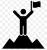 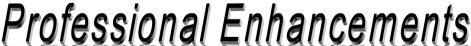 Successfully spined off several loss-making businesses in organizations into profitable ventures through OD interventionsSuccessfully devised several suggestion schemes accredited with ISO certifications for Quality Management SystemsEarned success in completing assignment for SPIC Group and Galadari Brothers Group, brought about for the first time in the history of the organization as external Agency towards competency based assessment, as HAYS / Agencies was retainedHonored by SPIC Group, Galadari Brothers and Al Khayyat Investments Group had designed and structured various Skill based / Target based incentive plans for Sales Teams with Monetary /Non-Monetary AwardsSuccessfully defined succession planning in Galadari Brothers, Al Khayyat Investments Groups & my current organizationMerit in achieving:Implemented Performance Management System (PMS) in all the organizations worked in line with various BusinessesMinimum lead time for process-cycle in a Specified Time Frame for all HR systems in the organizations100% Customer Satisfaction / Internal Customization achieved through effective channels of communication 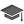 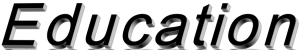 Masters Degree in Human Resources/ Personnel Management/ Industrial Relations from Madras School of Social Work, Madras University, Chennai, India in 1993Postgraduate Diploma in Systems Management from National Institute of Information Technology (NIIT), Chennai, India in 1992Bachelor’s Degree in Science (Mathematics) from Loyola College, Madras University, India in 1991Other Accreditation: ICRA Certified QMS Internal Auditor (ISO 9001-2000 Standard), BVQI, Dubai in 2003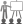 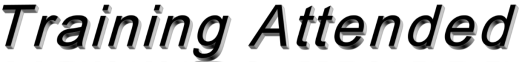 Communication, Team Building, Leadership Styles, Motivation, OB, Group Dynamics, etc.Team Building and Leadership Development workshop organized by Spear Head Training, Dubai“Emerging Trends in Human Resources Management” from XLRI, Jamshedpur, IndiaVarious programs on Motivation, Team Building, Effective Leadership Styles,Time Management Skills, Communication Traits & Inter-Personnel / Intra -Personnel RelationshipsGroup Dynamics Symposiums / Seminars organized by prestigious training institutes in IndiaAttended several seminars and symposiums on human resource management in UAE and India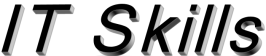 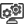 MS Office and Internet ApplicationsOracle HRMS / ERP Solutions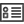 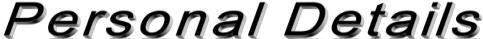 Date of Birth: 	15 September 1968Driving License:               GCC (Bahrain & UAE)Languages Known:English, Hindi, Telugu (MT), Tamil & MalayalamHobbies  Reading / Columnist for various HR Journals / Associate Member in Professional HR Forums in Dubai                       Civil StatusMarried with Two Sons aged 14 years and 7 years